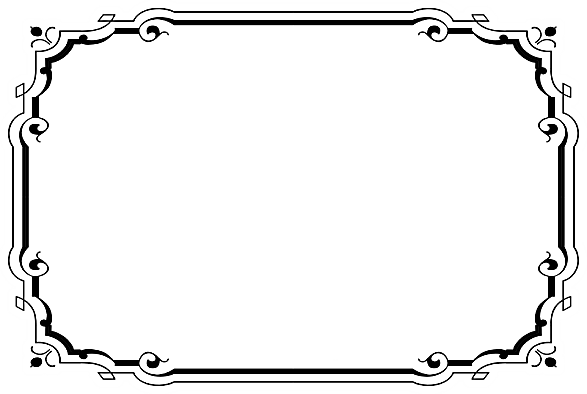 А также приглашаем Вас в коллективы самодеятельного народного творчества и клубы по интересам:Клубное формированиеВремя занятийСДК ст. Грушевской №1СДК ст. Грушевской №1Народный фольклорный ансамбль «Грушевянка»,Вторник, воскресенье в 15-00 час. Хореографический ансамбль «Орион», младшая группаПервая подгруппа:Четверг 18.00-19.00 час.Воскресенье 14.00-15.00 час.Вторая подгруппа:Вторник  17.00 -18.00 час.Воскресенье  16.00- 17.30 час.Хореографический ансамбль «Орион», старшая  группаПервая подгруппа:Воскресенье 12.00-14.00 часЧетверг 16.00- 18.00 час.Вторая подгруппа:Воскресенье 17.30- 19.30 час.Вокальный ансамбль «Забияки»Первая подгруппаВторник:18.00- 19.00 час.Пятница:18.00-19.00 час.Вторая подгруппа:Пятница:17.00-18.00 час.Воскресенье:15.00-16.00 час.Изостудия «Веселые краски»Вторник – 16-00 час.Воскресенье- 16-00 час.Студия декоративно-прикладного творчества «Творческий час» Понедельник – 16-00 час.Четверг – 16-00 час.Клуб молодых семей «Очаг»Третья суббота каждого месяца в 18-30 час. Женский клуб «Берегиня»Третья пятница каждого месяца в 18-30 час.Клуб молодого избирателя  и ветеранов голосования «Твой выбор – дело чести!»Третье воскресенье каждого месяцав 18-00 час.Молодежный клуб «Молодежка»Вторая суббота каждого месяца в 18-00 час.СДК ст. Грушевской №2СДК ст. Грушевской №2Народный фольклорный ансамбль «Околица»Среда, пятница в 18-00 час.	Изостудия «Ручеек»Среда, пятница в16-00 час.	Студия декоративно-прикладного творчества «Умелые руки»Вторник, четверг в 16-00 час.	Театральная студия «Сюрприз.Вторник, суббота в 17-00 час.Клуб семейного отдыха «Семь Я»Первая пятница каждого месяца в 16-00 час.Правовой клуб «Патриоты Родины»	Первая суббота каждого месяца в 15-00 час.СДК х. КамышевахаСДК х. КамышевахаВокальная группа «Горлица»Среда, пятница в 17-00 час.	Изостудия «Радуга»Среда, пятница в 16-00 час.	Студия декоративно-прикладного творчества «Хозяюшка»Вторник, четверг в 17-00 час. 	Кукольный театр «Петрушка»Вторник, четверг 16-00 час.Правовой клуб  «Наше право»Последнее воскресенье каждого месяца в 18-00 час.Семейный клуб «Фантазия»Ежемесячно, календарные праздники, в 19-00 час.